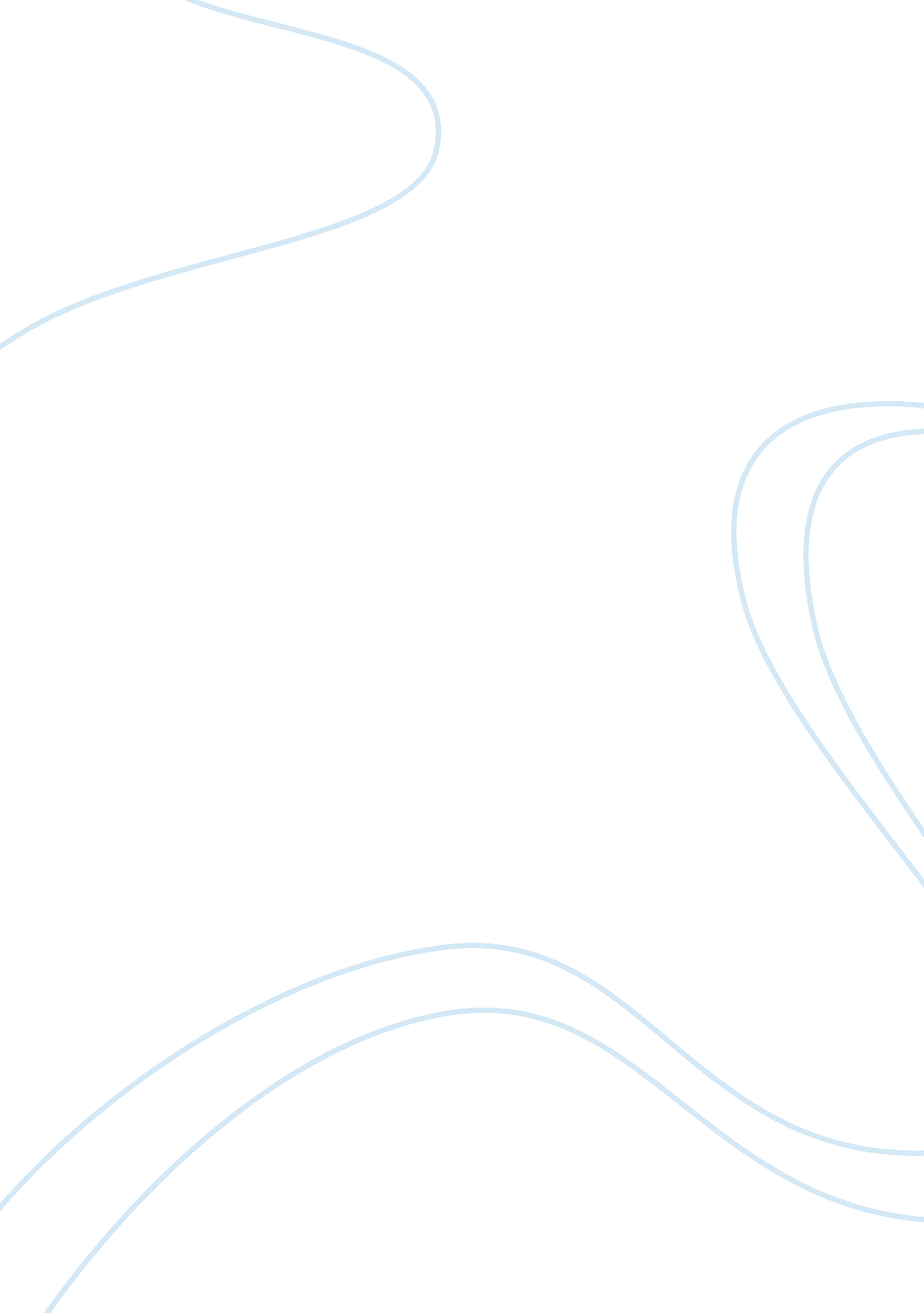 'module nursing vs centralized nursing station. meeting the patients needsHealth & Medicine, Nursing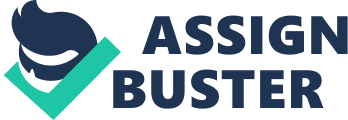 Nursing [Your College] The demand for professional nurses have increased over the years, mainly due to the increase in the demand for healthcare and changes in the lifestyle of people. Nursing, as a profession has existed since ages, but its been only recently that there has been a visible increase in the demand for nursing (Hayman, 2008). This profession mainly has to do with taking care of patients, fulfilling their needs by interacting with them, taking care of their medical needs and giving them all the help and attention that they require (Melnyk, 2011). 
Like any other field, professional nursing practice has its pros and cons. However, on a personal basis I personally think this field has far more pros and they more then just outweigh the cons of being a part of this profession. The most positive point about being in this profession is that it gives you the power to make a positive difference in the life of the patients that you supervise. Many a times there are patients who cant even move on their own or are too lonely to discuss anything. In such times, being a nurse not only gives you the power to take care of such a patient, but it also gives you immense satisfaction to see the patient is recovering due to your efforts. This satisfaction that is derived from nursing is one of the biggest pros of this profession (American Nursing Association, 2010). 
Yet another factor which makes professional nursing practice so attractive is the amount of compensation it pays off. Professional nursing is one of the most well paid professions in the United States ; it allows you to make sufficient money to allow you to live a tension and trouble free life. Add to that the added advantage of having a lot of options to work as a nurse. There are many places which demand nurses but some of the most major ones include clinics, hospitals, old homes, long terms care houses and institutions which carry out clinical trial studies (Parker & Smith, 2010). 
There are also some legal implications which need to be followed in the field or professional nursing. To start off, the need for having a nursing license is a prerequisite for anyone wanting to perform duties as a nurse. After that there are laws designed by the parliament which need to be followed by nursing professionals and complied with. Examples of such laws include The Nurse Practice Acts and the federal statute called the ANA. The Nurse Practice Acts was designed to define the limitations of nursing practice in each state of America. Similarly, there are many other legal commandments which need to be complied by the nursing professionals to stay in business. Examples of other related acts include Emergency Medical Treatment and Active Labor Act, Mental Health Parity Act, Federal Nursing Home Reform Act etc.(Anna, 2009). 
Nursing profession has a very significant impact on the life of the client/patient concerned. In the hospital it is the nurse who is wholly responsible for the patients care and if the standard of care is perfect, then there are chances that the patient would recover well and within time (D Antonio, 2007). Similarly, poor nursing would mean the time to recovery might be long and also the name of the organization they serve might be tarnished. All in all, nursing professionals play a very important role in the twenty first century and it is for them that lifestyles of people have changed and they make speedy recoveries from their problems. 
References 
HAYMAN, B. R. E. N. D. A., WILKES, L. E. S. L. E. Y., & CIOFFI, J. A. N. E. (April 01, 2008). Change process during redesign of a model of nursing practice in a surgical ward. Journal of Nursing Management, 16, 3, 257-265. 
Anna, M. J., Claudene, S., & Latisha, R. (January 01, 2009). Library instruction and information literacy, 2008. Reference Services Review, 37, 4, 463-553. 
Parker, M. E., & Smith, M. C. (2010). Nursing theories & nursing practice. Philadelphia: F. A. Davis Co. 
DAntonio, P. (2007). Nurses work: Issues across time and place. New York: Springer Pub. 
Melnyk, B. M., & Fineout-Overholt, E. (2011). Evidence-based practice in nursing & healthcare: A guide to best practice. Philadelphia: Wolters Kluwer/Lippincott Williams & Wilkins. 
American Nurses Association. (2010). Nursing: Scope and standards of practice. Silver Spring, Md: American Nurses Association. 